…../…./20…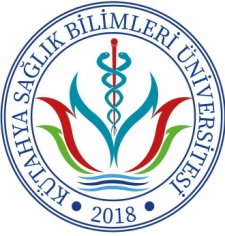 	T.C                          KÜTAHYA SAĞLIK BİLİMLERİ ÜNİVERSİTESİ                                SAĞLIK BİLİMLERİ FAKÜLTESİ DEKANLIĞI                         …………………………………….Bölüm BaşkanlığınaBölümünüz ……………………. no’lu ….. sınıf öğrencisiyim. ….…./……. Yaz okulunda aşağıdaki tabloda belirtmiş olduğum derslerimi……………………………………………………..Üniversitesi, ……………………………… Fakültesi/Yüksekokulu ………………………… Bölümünden almak istiyorum.  Gereğinin yapılmasını arz ederim.Adres:                                                                                                                              Adı-soyadıTel:                                                                                                                                        İmzaEk: Yaz Okulu kapsamında ders alacağı Üniversitenin ders içeriği ( …… Sayfa)1- Form eksiksiz doldurulmalıdır.2- Ders almak istediği Üniversitenin ders içerikleri dilekçeye eklenmelidir.3- Dilekçe ve ekleri öğrencinin danışmanı tarafından incelendikten sonra Bölüm Başkanlığınca incelenir, uygun görülmesi durumunda imzalatılan evraklar, evrak kayıt birimine teslim edilmelidir.4- Sağlık Bilimleri Fakültesi tarafından belirlenen tarihe kadar Yaz Okulu için onaylı dilekçesini teslim etmeyen öğrencilerin yaz okulu notları kabul edilmeyecektir.5- Temel Tıp Bilimleri ve Mesleki alan dersleri için yaz okulundan ders alacağı Üniversitenin YKS taban puanının, öğrenim gördüğü Bölümün taban puanına eşit veya yüksek olduğu beyan edilmelidir.                                                                                                               Uygun                                Uygun Değil  Danışman                                                                                  Bölüm BaşkanıAdı Soyadı:                                                                               Adı Soyadı:İmza                                                                                           Tarih:                                                                                                   İmza	Kütahya Sağlık Bilimleri Üniversitesi                                    Sağlık Bilimleri Fakültesi                                                                    …………………………….. BölümüKütahya Sağlık Bilimleri Üniversitesi                                    Sağlık Bilimleri Fakültesi                                                                    …………………………….. BölümüKütahya Sağlık Bilimleri Üniversitesi                                    Sağlık Bilimleri Fakültesi                                                                    …………………………….. Bölümü………………………………....Üniversitesi  …………………………………Yüksekokulu/Fakültesi …………………………….……Bölümü………………………………....Üniversitesi  …………………………………Yüksekokulu/Fakültesi …………………………….……Bölümü………………………………....Üniversitesi  …………………………………Yüksekokulu/Fakültesi …………………………….……BölümüDers koduDers AdıAKTS Ders koduDers AdıAKTS ToplamToplamToplamToplamÖĞRENCİ AGNO: …………………..ÖĞRENCİ AGNO: …………………..ÖĞRENCİ AGNO: …………………..YKS Taban Puanı: YKS Taban Puanı: YKS Taban Puanı: YKS Taban Puanı:YKS Taban Puanı:YKS Taban Puanı: